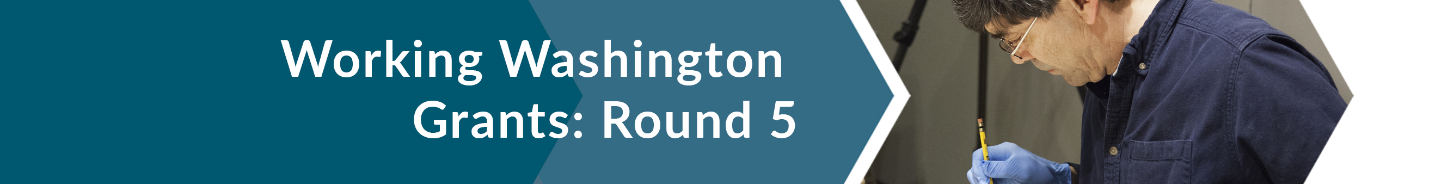 Уважаемый (-ая) [ИМЯ]!Министерство торговли совместно с ArtsWA предоставило новую возможность финансирования для поддержки предприятий, пострадавших в результате пандемии COVID-19. Программа Working Washington Grants: Round 5 предназначена для оказания финансовой помощи в период пандемии для малого бизнеса и некоммерческих организаций. На этом этапе предоставления грантов часть средств выделяется для определенных целевых групп или секторов:60 % предназначено для секторов искусства, культурного наследия и науки, включая концертные площадки;40 % предназначено для большинства других секторов, включая гостиничный бизнес, фитнес-центры и сектор бытовых услуг.Прием заявок на получение гранта начинается 17 августа. Крайний срок подачи заявок — 9 сентября.Ознакомьтесь с дополнительной информацией и подайте заявку на сайте: commercegrants.comКто может участвовать в программе?Этот грант предназначен для малого бизнеса и организаций в штате Вашингтон, пострадавших от пандемии. Вы можете подать заявку на участие в программе в следующих случаях:вы являетесь активным коммерческим или некоммерческим предприятием или организацией;у вас есть универсальный идентификационный номер предприятия (UBI) или идентификационный номер работодателя (EIN);вы находитесь в штате Вашингтон;вы можете подтвердить, что столкнулись с финансовыми трудностями в результате пандемии;вы осуществляли деятельность до 1 января 2021 г.;ваш задекларированный доход в 2019 году составлял не более 5 000 000 долларов США;ваш доход составлял не менее 10 000 долларов США в 2019 или 2020 году;вы получаете не менее 51 % дохода в штате Вашингтон;у вас есть необходимые расходы/издержки на ведение коммерческой деятельности, которые не являются государственными сборами или налогами. Эти расходы/издержки не должны оплачиваться другой частной компанией или в рамках какой-либо государственной программы;вы не прекратили и не собираетесь окончательно прекращать деятельность в 2022 году;вы соблюдаете все санитарные требования в связи с COVID-19.Вы можете подать заявку только для одного предприятия или организации. Если у вас несколько предприятий, подайте заявку на крупнейшее или наиболее пострадавшее предприятие или организацию.Важное уведомление для заявителейФедеральное правительство больше не использует универсальную систему нумерации данных (DUNS) и перешло на использование уникального идентификационного номера организации (UEI). С апреля 2022 года получатели грантов за счет федеральных средств должны иметь номер UEI, который заменяет номер DUNS. Без номера UEI вы можете подать заявку на получение гранта, но не сможете получить средства.  Если у вас еще нет номера UEI, вы можете подать заявку на его получение прямо сейчас. Чтобы ознакомиться с часто задаваемыми вопросами о номере UEI, нажмите здесь.Ознакомьтесь с дополнительной информацией и подайте заявку на сайте: commercegrants.com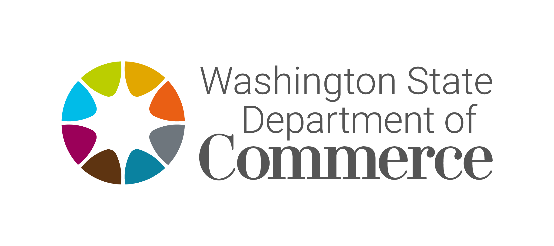 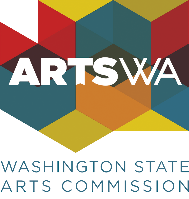 